О компании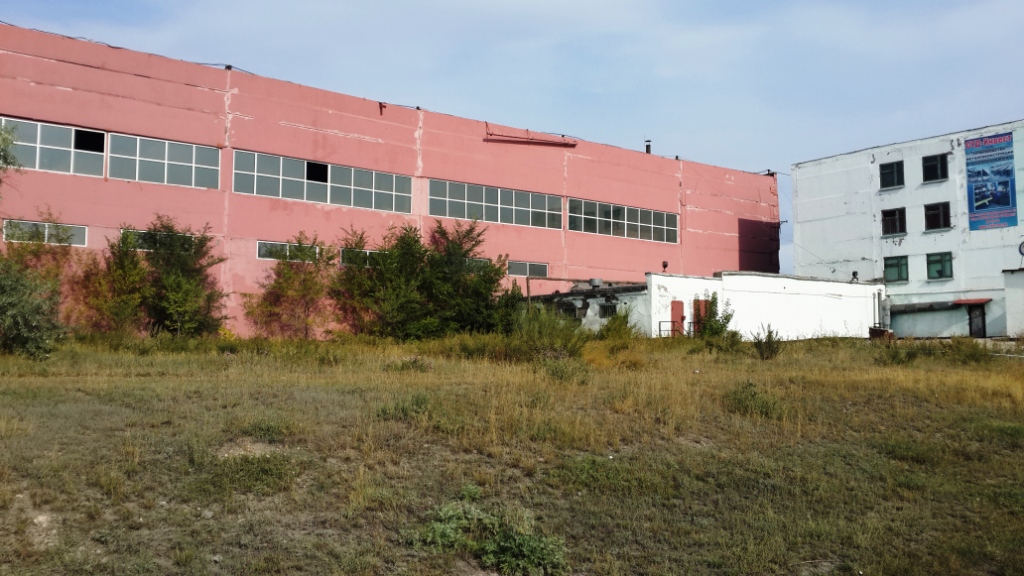 

Наша компания СТД-Инвест была организованна в 2001 году.Направление нашей деятельности – производство всех видов металлических конструкций любой сложности и по любым чертежам. Мы предлагаем не только изготовление определенных металлоконструкций на заказ, но и комплексное изготовление. Наша фирма осуществляет изготовление не только хорошо востребованных металлоконструкций, но и изделий, которые относятся к крупногабаритным и нестандартным конструкциям, цена которых самым выгодным для клиентов образом отражает качество.За время работы нами было изготовлено большое количество м/к, как для крупных, так и для мелких объектов гражданского и промышленного значения.  Накопленный нами опыт позволяет нам безошибочно осуществлять свою работу на высокопрофессиональном уровне.Предприятие производит все виды вальцовочных работ. Изготавливает высотные дымовые трубы большого диаметра, газоходы, переходы с квадратного сечения на круглое и наоборот. Изготавливает круглые, квадратные, прямоугольные бункера, прямых и конусообразных течей.Так же предприятие изготавливает гнутые незамкнутые и замкнутые профиля квадратного, прямоугольного, круглого, шести- и более -гранного сечения (трубы).Мы имеем линию по производству сварных двутавров от 20 Б,Ш,К до 100 мм., линию по производству балок замкнутого сечения (квадратных колон).После изготовления, металлоконструкции проходят образивную подготовку (пескоструйный, дробемёт -  согласно проекта) к покраске и красятся к покрасочной камере, с соответствующим температурным режимом.Предприятие может выпускать 350 тонн металлоконструкций в месяц.Наш девиз – ВСЕ для клиента и мы очень ответственно подходим к решению задач наших деловых партнеров и всегда рассчитываем на долгосрочное сотрудничество. Для нас важно, что бы нашей продукцией были всегда довольны и их смело могли порекомендовать другим компаниям.Сотрудничайте  с нами, и мы вместе реализуем все, что вы уже задумали или только мечтаете создать, а надежность и качество мы гарантируем всегда.Продукция- производство всех видов металлических конструкций любой сложности и по любым чертежам. - изготовление определенных металлоконструкций на заказ.- крупногабаритные и нестандартные конструкции. - все виды вальцовочных работ.- высотные дымовые трубы большого диаметра, газоходы, переходы с квадратного сечения на круглое и наоборот.- круглые, квадратные, прямоугольные бункера, прямые и конусообразные течи. - гнутые незамкнутые и замкнутые профиля квадратного, прямоугольного, круглого, шести- и более -гранного сечения (трубы).- линия по производству сварных двутавров от 20 Б,Ш,К до 100 мм.- линия по производству балок замкнутого сечения (квадратных колон).- изготовление металлических платформ для автомобильных весов.- формы под производство фундаментных блоков для оконных перемычек и лестничных маршей.- бетонные работы от отметки «0» до «-».- изготовление автомобильных весов.Наши работыArcelorMittal - цех обжига извести, притарционная площадка, дымоходы;ArcelorMittal - цех галвонического покрытия, окрасочный цех, газоочистка (подрядчики ТОО «TROY Tech»);«Силициум Казахстан» - строительство завода по производству металлического кремния;«Силициум Казахстан» (смежный объект) - цех по производству рексила;ТЭЦ-1 г. Астана – цех по приемке угля, вогоноопрокид;ТЭЦ-2 г. Астана- водогрейная котельная;Корпорация «КазАгро» - первый тепличный комплекс г. Астана;«Ак Жол-Болашак» - высотные дымовые трубы, реконструкция систем теплоснабжения аула Акмол;ТД «Таир», ТД «Шанырак», ТД «Интумак», ТД «Корзина», ТД «Аян-Пассаж»